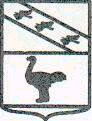 Льговский Городской Совет депутатов Р Е Ш Е Н И Еот 31 мая 2018 года  № 40 О проекте Решения  Льговского Городского Совета депутатов «О внесении изменений и дополнений в Устав муниципального образования «Город Льгов» Курской области»	Руководствуясь пунктом 4 статьи 44 ФЗ от 06.10.2003 года № 131-ФЗ «Об общих принципах организации местного самоуправления в Российской Федерации», Льговский Городской Совет депутатов Курской области РЕШИЛ:Утвердить проект Решения Льговского Городского Совета депутатов Курской области «О внесении изменений и дополнений в Устав муниципального образования «Город Льгов» Курской области» согласно приложению к настоящему Решению.Вынести проект Решения Льговского Городского Совета депутатов Курской области «О внесении изменений и дополнений в Устав муниципального образования «Город Льгов» Курской области» на обсуждение граждан, проживающих на территории города Льгова, опубликовав (обнародовав) его в установленном порядке.Решение вступает в силу со дня его официального опубликования (обнародования).Председатель  Льговского Городского Совета депутатов                                                   Н.И. КостебеловГлава города Льгова                                                                    В.В. ВоробьёвПриложение к Решению Льговского  Городского Совета  депутатовот  31 мая 2018  № 40Проект решенияЛьговского Городского Совета депутатовО внесении изменений и дополнений в Устав муниципального образования «Город Льгов» Курской области»	В соответствии с Федеральным законом от 06 октября 2003 года №131-ФЗ «Об общих принципах организации местного самоуправления в Российской Федерации», Уставом муниципального образования «Город Льгов» Курской области Льговский Городской Совет депутатов РЕШИЛ:1. Внести в Устав муниципального образования «Город Льгов» Курской области следующие изменения и дополнения:1.1.  В статье 1 «Статус города Льгова»:а) наименование изложить в следующей редакции:«Статья 1. Правовой статус муниципального образования «Город Льгов»»;б) дополнить частью 2 следующего содержания:«2. Муниципальное образование «Город Льгов» (далее по тексту – город Льгов) – один населенный пункт, в котором местное самоуправление осуществляется населением непосредственно и (или) через выборные и иные органы местного самоуправления, который может осуществлять отдельные государственные полномочия, передаваемые органам местного самоуправления федеральными законами и законами Курской области.».1.2. По всему тексту Устава слова «город», «города» в соответствующих падежах применительно к сокращенному наименованию муниципального образования «Город Льгов» заменить словами «города Льгова» в соответствующих падежах.».1.3. В статье 3 «Правовая основа местного самоуправления» и далее по всему тексту Устава слова «Федеральный закон «Об общих принципах организации местного самоуправления в Российской Федерации» в соответствующих падежах заменить словами «Федеральный закон от 06 октября 2003 года № 131-ФЗ «Об общих принципах организации местного самоуправления в Российской Федерации» в соответствующих падежах.1.4. В статье 5 «Границы и территория города Льгова»:а) часть 1 дополнить абзацем два, три следующего содержания:«Территорию города Льгова составляют земли населенного пункта, прилегающие к ним земли общего пользования, земли рекреационного назначения, земли для развития города Льгова.»;«Границы города Льгова устанавливаются с учетом необходимости создания условий для развития его социальной, транспортной и иной инфраструктуры, обеспечения органами местного самоуправления города Льгова единства городского хозяйства, а также для осуществления на всей территории города Льгова отдельных государственных полномочий, переданных указанным органам федеральными законами и законами Курской области.»;б) дополнить частью 4 следующего содержания: «4. Изменение границ города Льгова, влекущее отнесение территории   города Льгова, к территориям поселений Льговского района, осуществляется с согласия населения поселений и города Льгова, а также с учетом мнения населения Льговского района, выраженного Представительным Собранием Льговского района.».1.5.  В статье 7 «Муниципальные правовые акты»:а) наименовании изложить в следующей редакции:«Статья 7. Муниципальные правовые акты города Льгова»;б) в части 1 слова «должностными лицами местного самоуправления» заменить словами «должностными лицами местного самоуправления города Льгова»;в) в абзацах 1, 2 части 3 слова «принятые органами местного самоуправления», «и должностные лица органов местного самоуправления» заменить словами ««принятые органами местного самоуправления города Льгова», «и должностные лица органов местного самоуправления города Льгова» соответственно;г) в пункте 5 части 5 слова «и должностных лиц местного самоуправления» заменить словами «и должностных лиц местного самоуправления города Льгова»;д) дополнить частью 6 следующего содержания:«6. Муниципальные нормативные правовые акты, затрагивающие права, свободы и обязанности человека и гражданина, устанавливающие правовой статус организаций, учредителем которых выступает муниципальное образование «Город Льгов», а также соглашения, заключаемые между органами местного самоуправления города Льгова, вступают в силу после их официального опубликования (обнародования).»;1.6. В части 1 статьи 8 «Вопросы местного значения города Льгова»:а)   дополнить пунктом 4.1 следующего содержания:«4.1) осуществление в ценовых зонах теплоснабжения муниципального контроля за выполнением единой теплоснабжающей организацией мероприятий по строительству, реконструкции и (или) модернизации объектов теплоснабжения, необходимых для развития, повышения надежности и энергетической эффективности системы теплоснабжения и определенных для нее в схеме теплоснабжения в пределах полномочий, установленных Федеральным законом от 27 июля 2010 года «О теплоснабжении».»;б) в пункте 12   слова «организация отдыха детей в каникулярное время» заменить словами «осуществление в пределах своих полномочий мероприятий по обеспечению организации отдыха детей в каникулярное время, включая мероприятия по обеспечению безопасности их жизни и здоровья»;в) пункт 23   изложить в следующей редакции:«23) утверждение правил благоустройства территории города Льгова, осуществление контроля за их соблюдением, организация благоустройства территории города Льгова в соответствии с указанными правилами, а также организация использования, охраны, защиты, воспроизводства городских лесов, лесов особо охраняемых природных территорий, расположенных в границах города Льгова;»;г) пункт 32 дополнить словом «(волонтерству)».1.7. В части 1 статьи 8.2 «Права органов местного самоуправления города Льгова на решение вопросов, не отнесенных к вопросам местного значения города Льгова»:а) в пункте 9 слова «для развития туризма.» заменить словами «для развития туризма;»;б) в пункте 12 слова «предусмотренных Федеральным законом «О донорстве крови и ее компонентов.» заменить словами «предусмотренных Федеральным законом от 20 июля 2012 года № 125-ФЗ «О донорстве крови и ее компонентов;»;         в) пункт 14 изложить в следующей редакции:«14) создание условий для организации проведения независимой оценки качества условий оказания услуг организациями в порядке и на условиях, которые установлены федеральными законами, а также применение результатов независимой оценки качества условий оказания услуг организациями при оценке деятельности руководителей подведомственных организаций и осуществление контроля за принятием мер по устранению недостатков, выявленных по результатам независимой оценки качества условий оказания услуг организациями, в соответствии с федеральными законами;»;г) в пункте 15 слова «на территории города Льгова.» заменить словами «на территории города Льгова;»;  д) дополнить новыми пунктами 16, 17 следующего содержания:«16) осуществление мероприятий в сфере профилактики правонарушений, предусмотренных Федеральным законом от 23 июня 2016 года №182-ФЗ «Об основах системы профилактики правонарушений в Российской Федерации;»;«17) оказание содействия развитию физической культуры и спорта инвалидов, лиц с ограниченными возможностями здоровья, адаптивной физической культуры и адаптивного спорта.».1.8.  В статье 9 «Участие населения в местном самоуправлении»:а) в части 1:- в абзаце 1 слова «муниципального образования» заменить словами «города Льгова»;- в пунктах 1 – 4 слово «участие» заменить словами «участия»;- в пункте 8 слова «на заседаниях Собрания депутатов» заменить словами «на заседаниях Льговского Городского Совета депутатов»;б) в части 2 слова «на территории муниципального образования» заменить словами «на территории города Льгова».1.9.  В статье 12 «Публичные слушания»:а) наименование изложить в следующее редакции:«Статья 12. Публичные слушания, общественные обсуждения»;б) в части 3:- пункт 1 изложить в следующей редакции: «1) проект Устава города Льгова, а также проект муниципального нормативного правового акта о внесении изменений и дополнений в данный Устав, кроме случаев, когда в Устав города Льгова вносятся изменения в форме точного воспроизведения положений Конституции Российской Федерации, федеральных законов, Устава или законов Курской области в целях приведения данного Устава в соответствие с этими нормативными правовыми актами;»;- дополнить пунктом 2.1 следующего содержания:«2.1) проект стратегии социально-экономического развития города Льгова;»;- пункт 3 признать утратившим силу;- пункт 4 изложить в следующей редакции:«4) вопросы о преобразовании города Льгова, за исключением случаев, если в соответствии со статьей 13 Федерального закона от 06 октября 2003 года № 131-ФЗ «Об общих принципах организации местного самоуправления в Российской Федерации» для преобразования города Льгова требуется получение согласия населения города Льгова, выраженного путем голосования либо на сходах граждан.»;в) в части 4 слова «Порядок организации и проведения публичных слушаний» заменить словами «Порядок организации и проведения публичных слушаний по проектам и вопросам, указанным в части 3 настоящей статьи,»;г) дополнить частью 5 следующего содержания:«5. По проектам генеральных планов, проектам правил землепользования и застройки, проектам планировки территории, проектам межевания территории, проектам правил благоустройства территорий, проектам, предусматривающим внесение изменений в один из указанных утвержденных документов, проектам решений о предоставлении разрешения на условно разрешенный вид использования земельного участка или объекта капитального строительства, проектам решений о предоставлении разрешения на отклонение от предельных параметров разрешенного строительства, реконструкции объектов капитального строительства, вопросам изменения одного вида разрешенного использования земельных участков и объектов капитального строительства на другой вид такого использования при отсутствии утвержденных правил землепользования и застройки проводятся общественные обсуждения или публичные слушания, порядок организации и проведения которых определяется нормативным правовым актом Льговского Городского Совета депутатов с учетом положений законодательства о градостроительной деятельности.».1.10.  Статью 16.1 «Правотворческая инициатива Льговского межрайонного прокурора Курской области» исключить. 1.11.  В статье 22 «Органы местного самоуправления города Льгова»:а) в части 1:- в абзаце 1 слова «Структуру органов» заменить словами «1. Структуру органов»;- в абзаце 2 слова «далее Городской Совет» исключить;б) в частях 1.1, 5 слова «органов местного самоуправления» заменить словами «органов местного самоуправления города Льгова»;в) в абзаце втором части 3 слова «частями 5 и 11 статьи 37 и статьей 74.1» заменить словами «частью 2.1 статьи 36, статьями 74 и 74.1»;г) в части 6 слова «Органы местного самоуправления» заменить словами «Органы местного самоуправления города Льгова».». 1.12. По всему тексту Устава слова «глава города», «глава города Льгова» в соответствующих падежах заменить словами «Глава города Льгова» в соответствующих падежах.», слова «администрация города», «администрация города Льгова» в соответствующих падежах заменить словами «Администрация города Льгова» в соответствующих падежах, слова «Льговский Городской Совет», «Городской Совет» в соответствующих падежах  заменить словами «Льговский Городской Совет депутатов» в соответствующих падежах.1.13.  В статье 23 «Исключительная компетенция Городского Совета»:а) в части 3:- пункт 3 изложить в следующей редакции:«3) утверждение стратегии социально-экономического развития города Льгова;»;- в пункте 9 слова «и должностными лицами местного самоуправления» заменить словами «и должностными лицами местного самоуправления города Льгова»;- в пункте 10 слова «в отставку.» заменить словами «в отставку;»;- дополнить пунктом 11 следующего содержания:«11) утверждение правил благоустройства территории города Льгова.»;б) в части 4 слова «местной администрации» заменить словами «Администрации города Льгова»;1.14. В части 2 статьи 25 «Выборы депутатов Городского Совета»  слова «определяется Федеральным законом «Об основных гарантиях избирательных прав и права на участие в референдуме граждан Российской Федерации» и Избирательным кодексом Курской области.» заменить словами «определяется Федеральным законом от 12 июня 2002 года №67-ФЗ «Об основных гарантиях избирательных прав и права на участие в референдуме граждан Российской Федерации» и Законом Курской области от 03 декабря 2009 года №106-ЗКО «Кодекс Курской области о выборах и референдумах.».      1.15.  В статье 27 «Статус депутата Городского Совета»:а) в части 2 слова «Полномочия депутата» заменить словами «Полномочия депутата Льговского Городского Совета депутатов»;б) пункт 2 части 3 изложить в следующей редакции:«2) заниматься предпринимательской деятельностью лично или через доверенных лиц, участвовать в управлении коммерческой организацией или в управлении некоммерческой организацией (за исключением участия в управлении совета муниципальных образований Курской области, иных объединений муниципальных образований, политической партией, участия в съезде (конференции) или общем собрании иной общественной организации, жилищного, жилищно-строительного, гаражного кооперативов, садоводческого, огороднического, дачного потребительских кооперативов, товарищества собственников недвижимости), кроме случаев, предусмотренных федеральными законами, и случаев, если участие в управлении организацией осуществляется в соответствии с законодательством Российской Федерации от имени органа местного самоуправления города Льгова;»;в) в части 7 слова «Депутат Городского Совета, иное лицо, замещающее муниципальную должность», «Полномочия депутата Городского Совета, иного лица замещающего муниципальную должность» заменить соответственно словами «Депутат Льговского Городского Совета депутатов, иное лицо, замещающее муниципальную должность в Льговском Городском Совете депутатов», «Полномочия депутата Льговского Городского Совета депутатов, иного лица замещающего муниципальную должность, во Льговском Городском Совете депутатов» соответственно.»;1.16.  В статье 27.1 «Гарантии осуществления полномочий депутата Городского Совета»:а) в части 1 слова «и другими должностными лицами органов местного самоуправления, общественных объединений, предприятий, учреждений и организаций независимо от форм собственности» заменить словами «и другими должностными лицами органов местного самоуправления города Льгова»;б) в части 2 слова «документами органов местного самоуправления», «установленном регламентом» заменить словами «документами органов местного самоуправления города Льгова», «установленном Регламентом Льговского Городского Совета депутатов» соответственно;в) в части 3 слова «в органы местного самоуправления, общественные объединения, на предприятия, в учреждения, организации независимо от форм собственности, их должностные лица» заменить словами «в органы местного самоуправления города Льгова, их должностные лица»;г) дополнить частями 8 – 10 следующего содержания:«8. Встречи депутата Льговского Городского Совета депутатов с избирателями проводятся в помещениях, специально отведенных местах, а также на внутри дворовых территориях при условии, что их проведение не повлечет за собой нарушение функционирования объектов жизнеобеспечения, транспортной или социальной инфраструктуры, связи, создание помех движению пешеходов и (или) транспортных средств либо доступу граждан к жилым помещениям или объектам транспортной или социальной инфраструктуры. Уведомление органов исполнительной власти Курской области или органов местного самоуправления города Льгова о таких встречах не требуется. При этом депутат Льговского Городского Совета депутатов вправе предварительно проинформировать указанные органы о дате и времени их проведения.9. Органы местного самоуправления города Льгова определяют специально отведенные места для проведения встреч депутатов Льговского Городского Совета депутатов с избирателями, а также определяют перечень помещений, предоставляемых органами местного самоуправления города Льгова для проведения встреч депутатов Льговского Городского Совета депутатов с избирателями, и порядок их предоставления.10. Встречи депутата Льговского Городского Совета депутатов с избирателями в форме публичного мероприятия проводятся в соответствии с законодательством Российской Федерации о собраниях, митингах, демонстрациях, шествиях и пикетированиях.».1.17. Часть 2 статьи 28 «Досрочное прекращение полномочий депутата Льговского Городского Совета депутатов, голосование по отзыву депутата Льговского Городского Совета депутатов» дополнить абзацем четыре следующего содержания:"В случае обращения Губернатора Курской области с заявлением о досрочном прекращении полномочий депутата Льговского Городского Совета депутатов днем появления основания для досрочного прекращения полномочий является день поступления в Льговский Городской Совет депутатов данного заявления."1.18. Часть 4 статьи 32 «Подписание и обнародование решений и постановлений Городского Совета» изложить в следующей редакции:«4. Официальным опубликованием решений Льговского Городского Совета депутатов является публикация их полного текста в газете «Льговские новости».     Дополнительно к официальному опубликованию, обнародование решений может осуществляться путем их размещения в сети Интернет на официальном сайте муниципального образования «Город Льгов» Курской области, на информационных стендах в здании Администрации города Льгова, оглашения на собраниях граждан, рассылки юридическим лицам.1.19. В статье 38 «Досрочное прекращение полномочий Городского Совета»:а) в пункте 1 слова «от установленной численности депутатов» заменить словами «от установленной численности депутатов Льговского Городского Совета депутатов»;б) в пункте 2 слова «со сложением депутатами своих полномочий» заменить словами «со сложением депутатами Льговского Городского Совета депутатов своих полномочий»;в) пункт 3 изложить в следующей редакции:«3) в случае преобразования города Льгова, осуществляемого в соответствии с частями 3.1, 7.1 статьи 13 Федерального закона от 06 октября 2003 года № 131-ФЗ «Об общих принципах организации местного самоуправления в Российской федерации»;»;г) пункт 5 изложить в следующей редакции:«5) в случае увеличения численности избирателей города Льгова более чем на 25 процентов, произошедшего вследствие изменения границ города Льгова;».1.20.  В статье 40 «Полномочия администрации города Льгова»:а) пункт 1 части 1 изложить в следующей редакции:«1) разрабатывает для представления Главой города Льгова во Льговский Городской Совет депутатов стратегию социально-экономического развития города Льгова, организует ее исполнение; осуществляет составление проекта бюджета города Льгова, исполнение бюджета города Льгова, в пределах своей компетенции осуществляет контроль за его исполнением, составление отчета об исполнении бюджета города Льгова;»;б) в части 3:- в абзаце 1 слова «охраны окружающей среды» заменить словами «охраны окружающей среды:»;- пункты 1, 3, 6 изложить в следующей редакции:«1) В соответствии с законодательством осуществляет резервирование земель и изъятие земельных участков в границах города Льгова для муниципальных нужд.3) Осуществляет муниципальный земельный контроль в границах города Льгова.6) Осуществляет в пределах, установленных водным законодательством Российской Федерации, полномочия собственника водных объектов, организует установление правил использования водных объектов общего пользования для личных и бытовых нужд и информирование населения об ограничениях использования таких водных объектов, включая обеспечение свободного доступа граждан к водным объектам общего пользования и их береговым полосам.»;в) часть 4 изложить в следующей редакции:«4. В области строительства, транспорта и связи:1) Организует подготовку генерального плана города, правил землепользования и застройки города Льгова, вносит их на утверждение Льговскому Городскому Совету депутатов.2) Организует подготовку на основе генерального плана города Льгова документации по планировке территории города Льгова.3) Подготавливает для утверждения Льговским Городским Советом депутатов местные нормативы градостроительного проектирования города Льгова.4) Выдает разрешения на строительство (за исключением случаев, предусмотренных Градостроительным кодексом Российской Федерации, иными федеральными законами), разрешения на ввод объектов в эксплуатацию при осуществлении строительства, реконструкции объектов капитального строительства, расположенных на территории города Льгова.5) Организует ведение информационной системы обеспечения градостроительной деятельности, осуществляемой на территориях города Льгова.6) Осуществляет в случаях, предусмотренных Градостроительным кодексом Российской Федерации, осмотры зданий, сооружений и выдачу рекомендаций об устранении выявленных в ходе таких осмотров нарушений.7) Осуществляет дорожную деятельность в отношении автомобильных дорог местного значения в границах города Льгова и обеспечение безопасности дорожного движения на них, включая создание и обеспечение функционирования парковок (парковочных мест), осуществление муниципального контроля за сохранностью автомобильных дорог местного значения в границах города Льгова, а также осуществляет иные полномочия в области использования автомобильных дорог и осуществления дорожной деятельности в соответствии с законодательством Российской Федерации.»;г) в части 5:- в абзаце 1 слова «коммунального хозяйства» заменить словами «коммунального хозяйства:»;- пункты 2, 3, 4, 7 изложить в следующей редакции:«2) Обеспечивает проживающих в городе Льгове и нуждающихся в жилых помещениях малоимущих граждан жилыми помещениями, организует строительство и содержание муниципального жилищного фонда, создает условия для жилищного строительства, осуществляет муниципальный жилищный контроль, а также иные полномочия органов местного самоуправления Льгова в соответствии с жилищным законодательством.3) Организует благоустройство территории города Льгова в соответствии с правилами благоустройства территории города Льгова, осуществляет контроль за их соблюдением, а также организует использование, охрану, защиту, воспроизводство городских лесов, лесов особо охраняемых природных территорий, расположенных в границах города.4) Участвует в организации деятельности по сбору (в том числе раздельному сбору), транспортированию, обработке, утилизации, обезвреживанию, захоронению твердых коммунальных отходов.7) Организует в границах города Льгова электро-, тепло-, газо- и водоснабжение населения, водоотведение, снабжение населения топливом в пределах полномочий, установленных законодательством Российской Федерации.»;- дополнить пунктом 9 следующего содержания:«9) Осуществляет в ценовых зонах теплоснабжения муниципальный контроль за выполнением единой теплоснабжающей организацией мероприятий по строительству, реконструкции и (или) модернизации объектов теплоснабжения, необходимых для развития, повышения надежности и энергетической эффективности системы теплоснабжения и определенных для нее в схеме теплоснабжения в пределах полномочий, установленных Федеральным законом от 27 июля 2010 года № 190-ФЗ «О теплоснабжении».»;д) в части 6:- в абзаце1 слова «и культуры» заменить словами «и культуры:»;- пункты 1, 5 изложить в следующей редакции:«1) Организует предоставление общедоступного и бесплатного дошкольного, начального общего, основного общего, среднего общего образования по основным общеобразовательным программам в муниципальных образовательных организациях (за исключением полномочий по финансовому обеспечению реализации основных общеобразовательных программ в соответствии с федеральными государственными образовательными стандартами), организует предоставление дополнительного образования детей в муниципальных образовательных организациях (за исключением дополнительного образования детей, финансовое обеспечение которого осуществляется органами государственной власти Курской области), создание условий для осуществления присмотра и ухода за детьми, содержания детей в муниципальных образовательных организациях, а также осуществление в пределах своих полномочий мероприятий по обеспечению организации отдыха детей в каникулярное время, включая мероприятия по обеспечению безопасности их жизни и здоровья.5) Обеспечивает условия для развития на территории города физической культуры, школьного спорта и массового спорта, организует проведение официальных физкультурно-оздоровительных и спортивных мероприятий города.»;е) в части 7:- в абзаце 1 слова «прав и свобод граждан» заменить словами «прав и свобод граждан:»;- дополнить пунктами 8, 9 следующего содержания:«8) Осуществляет меры по противодействию коррупции в границах города Льгова.9) Осуществляет мероприятия в сфере профилактики правонарушений, предусмотренных Федеральным законом от 23 июня 2016 года № 182-ФЗ «Об основах системы профилактики правонарушений в Российской Федерации.»;ж) часть 8 изложить в следующей редакции:«8. В иных сферах деятельности:1) Создает условия для предоставления транспортных услуг населению и организует транспортное обслуживание населения в границах города Льгова.2) Организует и осуществляет мероприятия по территориальной и гражданской обороне, защите населения и территории города Льгова от чрезвычайных ситуаций природного и техногенного характера, включая поддержку в состоянии постоянной готовности к использованию систем оповещения населения об опасности, объектов гражданской обороны, создание и содержание в целях гражданской обороны запасов материально-технических, продовольственных, медицинских и иных средств.3) Организует и осуществляет мероприятия по мобилизационной подготовке муниципальных предприятий и учреждений, находящихся на территории города Льгова.4) Организует библиотечное обслуживание населения, комплектование и обеспечение сохранности библиотечных фондов библиотек города Льгова.5) Осуществляет организационное и материально-техническое обеспечение подготовки и проведения муниципальных выборов, местного референдума, голосования по вопросам изменения границ города Льгова, преобразования города Льгова.6) Выдаёт разрешения на установку и эксплуатацию рекламных конструкций на территории города Льгова, аннулирует такие разрешения, выдает предписания о демонтаже самовольно установленных рекламных конструкций на территории города Льгова, осуществляемые в соответствии с Федеральным законом от 13 марта 2006 года № 38-ФЗ «О рекламе».7) Утверждает и реализует муниципальные программы в области энергосбережения и повышения энергетической эффективности, организует проведение энергетического обследования многоквартирных домов, помещения в которых составляют муниципальный жилищный фонд в границах муниципального образования, организует и проводит иные мероприятия, предусмотренные законодательством об энергосбережении и о повышении энергетической эффективности.8) Организует и осуществляет муниципальный контроль на территории города Льгова, разрабатывает и принимает административные регламенты осуществления муниципального контроля в соответствующих сферах деятельности.9) Организует в соответствии с Федеральным законом от 24 июля 2007 года № 221-ФЗ «О государственном кадастре недвижимости» выполнение комплексных кадастровых работ и утверждение карты-плана территории города Льгова.10) Осуществляет полномочия в сфере стратегического планирования, предусмотренные Федеральным законом от 28 июня 2014 года № 172-ФЗ «О стратегическом планировании в Российской Федерации».11) Организует сбор статистических показателей, характеризующих состояние экономики и социальной сферы города Льгова, и предоставление указанных данных органам государственной власти в порядке, установленном Правительством Российской Федерации.12) Оказывает содействие развитию физической культуры и спорта инвалидов, лиц с ограниченными возможностями здоровья, адаптивной физической культуры и адаптивного спорта.13) Осуществляет иные полномочия, возложенные законодательством Российской Федерации, законодательством Курской области, настоящим Уставом, правовыми актами Льговского Городского Совета депутатов.».1.21. Часть 1 статьи 42 «Вступление в должность главы города Льгова» дополнить абзацами четыре - шесть следующего содержания:«Кандидатом на должность Главы города Льгова может быть зарегистрирован гражданин, который на день проведения конкурса не имеет в соответствии с Федеральным законом от 12 июня 2002 года № 67-ФЗ «Об основных гарантиях избирательных прав и права на участие в референдуме граждан Российской Федерации» ограничений пассивного избирательного права для избрания выборным должностным лицом местного самоуправления.Условиями конкурса могут быть предусмотрены требования к профессиональному образованию и (или) профессиональным знаниям и навыкам, которые являются предпочтительными для осуществления Главой города Льгова полномочий по решению вопросов местного значения. Льговскому Городскому Совету депутатов для проведения голосования по кандидатурам на должность Главы города Льгова представляется не менее двух зарегистрированных конкурсной комиссией кандидатов.»;              1.22. В статье 44 «Ограничения, связанные с деятельностью главы города Льгова»:а) в части 1:- пункт 1 изложить в следующей редакции:«1) заниматься предпринимательской деятельностью лично или через доверенных лиц, участвовать в управлении коммерческой организацией или в управлении некоммерческой организацией (за исключением участия в управлении совета муниципальных образований Курской области, иных объединений муниципальных образований, политической партией, участия в съезде (конференции) или общем собрании иной общественной организации, жилищного, жилищно-строительного, гаражного кооперативов, садоводческого, огороднического, дачного потребительских кооперативов, товарищества собственников недвижимости), кроме случаев, предусмотренных федеральными законами, и случаев, если участие в управлении организацией осуществляется в соответствии с законодательством Российской Федерации от имени органа местного самоуправления города Льгова;»;- в абзаце 2 пункта 2 слова «входить в состав органов управления» заменить словами «3) входить в состав управления»;б) первое предложение части 4 изложить в следующей редакции:«4. Глава города Льгова должен соблюдать ограничения, запреты, исполнять обязанности, которые установлены Федеральным законом от 25 декабря 2008 года № 273-ФЗ «О противодействии коррупции», Федеральным законом от 3 декабря 2012 года № 230-ФЗ «О контроле за соответствием расходов лиц, замещающих государственные должности, и иных лиц их доходам», Федеральным законом от 7 мая 2013 года № 79-ФЗ «О запрете отдельным категориям лиц открывать и иметь счета (вклады), хранить наличные денежные средства и ценности в иностранных банках, расположенных за пределами территории Российской Федерации, владеть и (или) пользоваться иностранными финансовыми инструментами».».             1.23. В статье 45 «Досрочное прекращение полномочий главы города Льгова»:а) в части 1:- в пункте 11 слова «, а также в случае упразднения муниципального образования» исключить;- пункт 12 изложить в следующей редакции:«12) увеличения численности избирателей города Льгова более чем на 25 процентов, произошедшего вследствие изменения границ города Льгова;»;- пункт 15 признать утратившим силу;б) дополнить частями 3, 4 следующего содержания:«3. В случае если Глава города Льгова, полномочия которого прекращены досрочно на основании правового акта Губернатора Курской области об отрешении от должности Главы города Льгова либо на основании решения Льговского  Городского Совета депутатов об удалении Главы города Льгова в отставку, обжалует данный правовой акт или решение в судебном порядке, Льговский Городской Совет депутатов не вправе принимать решение об избрании Главы города Льгова, избираемого Льговским Городским Советом депутатов из числа кандидатов, представленных конкурсной комиссией по результатам конкурса, до вступления решения суда в законную силу.4. В случае досрочного прекращения полномочий Главы города Льгова избрание Главы города Льгова, избираемого Городским Советом из числа кандидатов, представленных конкурсной комиссией по результатам конкурса, осуществляется не позднее, чем за шесть месяцев со дня такого прекращения полномочий.При этом если до истечения срока полномочий Льговского Городского Совета депутатов осталось менее шести месяцев, избрание Главы города Льгова из числа кандидатов, представленных конкурсной комиссией по результатам конкурса, осуществляется в течение трех месяцев со дня избрания Льговского Городского Совета депутатов в правомочном составе.».  1.24. Пункт 4 части 2 статьи 45.1 «Удаление главы города Льгова в отставку»   изложить в следующей редакции:	"4) несоблюдение ограничений, запретов, неисполнение обязанностей, которые установлены Федеральным законом от 25 декабря 2008 года №273-ФЗ "О противодействии коррупции", Федеральным законом от 3 декабря 2012 года  №230-ФЗ "О контроле за соответствием расходов лиц, замещающих государственные должности, и иных лиц их доходам", Федеральным законом  от 7 мая 2013 года №79-ФЗ "О запрете отдельным категориям лиц открывать и иметь счета (вклады), хранить наличные денежные средства и ценности в иностранных банках, расположенных за пределами  территории Российской Федерации, владеть и (или) пользоваться  иностранными финансовыми инструментами."          1.25. В статье 45.2 «Временное исполнение обязанностей Главы города Льгова»:а) часть 1 изложить в следующей редакции:«1. В случае досрочного прекращения полномочий Главы города Льгова либо применения к нему по решению суда мер процессуального принуждения в виде заключения под стражу или временного отстранения от должности его полномочия временно исполняет заместитель Главы администрации города Льгова, а в случае его отсутствия должностное лицо местного самоуправления, определяемое Льговским Городским Советом депутатов.»; б) часть 2 признать утратившей силу;в) часть 5 изложить в следующей редакции:«5. Временно исполняющий обязанности Главы города Льгова прекращает временное исполнение полномочий со дня:1) вступления в должность вновь избранного Главы города Льгова;2) отмены мер процессуального принуждения в виде заключения под стражу или временного отстранения от должности, примененных к Главе города Льгова, по решению суда.».1.26. Часть 3 статьи 47 «Правовые акты, издаваемые главой города Льгова» изложить в следующей редакции:«3. Муниципальные нормативные правовые акты, затрагивающие права, свободы и обязанности человека и гражданина,  вступают в силу после их официального опубликования (обнародования). Официальным опубликованием муниципальных нормативных правовых актов города Льгова считается первая публикация их полных текстов в муниципальном печатном средстве массовой информации -  газете «Льговские новости».    Размещение (опубликование) их полных текстов на официальном сайте муниципального образования «Город Льгов» Курской области (http://gorlgov.rkursk.ru) в сети «Интернет» является вспомогательным источником официального опубликования муниципальных правовых актов города Льгова. Размещение (опубликование) на официальном сайте муниципального образования «Город Льгов» Курской области (http://gorlgov.rkursk.ru) муниципальных правовых актов города Льгова осуществляется в порядке, установленном Администрацией города Льгова Курской области.              1.27. Статью 58 «Стаж муниципальной службы» изложить в следующей редакции:«1. В стаж (общую продолжительность) муниципальной службы включаются периоды замещения:1) должностей муниципальной службы;2) муниципальных должностей;3) государственных должностей Российской Федерации и государственных должностей Курской области;4) должностей государственной гражданской службы, воинских должностей и должностей федеральной государственной службы иных видов;5) иных должностей в соответствии с федеральными законами.2. В стаж муниципальной службы для определения продолжительности ежегодного дополнительного оплачиваемого отпуска за выслугу лет, предоставляемого муниципальным служащим, и установления им других гарантий, предусмотренных федеральными законами, законами Курской области и Уставом города Льгова, помимо периодов замещения должностей, указанных в части 1 настоящей статьи, включаются (засчитываются) также периоды замещения должностей, включаемые (засчитываемые) в стаж государственной гражданской службы в соответствии с частью 2 статьи 54 Федерального закона от 27 июля 2004 года N 79-ФЗ "О государственной гражданской службе Российской Федерации".3. В стаж муниципальной службы для назначения пенсии за выслугу лет муниципальным служащим включаются (засчитываются) помимо периодов замещения должностей, указанных в части 1 настоящей статьи, иные периоды в соответствии с нормативными правовыми актами Курской области и муниципальными правовыми актами города Льгова.4. Порядок исчисления стажа муниципальной службы устанавливается законом Курской области.».               1.28. В статье 80 «Порядок внесения изменений и дополнений в Устав»:            а) в абзаце 2 части 1 слова «инициативы граждан» заменить словами «инициативы граждан, Льговского межрайонного прокурора Курской области»;б)  в части 2:- в абзаце 1 слова «и (или) размещению» заменить словами «и размещению»;- абзац 3 изложить в следующей редакции: «Не требуется официальное опубликование  (обнародование) порядка учета предложений по проекту муниципального правового акта о внесении изменений и дополнений в Устав города Льгова, а также порядка участия граждан  в его обсуждении в случае, когда в Устав города Льгова вносятся изменения в форме точного воспроизведения положений Конституции  Российской Федерации, федеральных законов, Устава и законов Курской области в целях приведения данного уставав соответствие с этими нормативными правовыми актами.»;        в) абзац 2 части 4 изложить в следующей редакции:"Изменения и дополнения,  внесенные в Устав города Льгова и изменяющие структуру органов местного самоуправления города Льгова, разграничение полномочий между органами местного самоуправления города Льгова (за исключением  случаев приведения Устава города Льгова в соответствие с федеральными законами, а также изменения полномочий, срок полномочий, порядка избрания выборных должностных лиц местного самоуправления  города Льгова) вступают в силу после истечения срока полномочий Льговского Городского Совета депутатов, принявшего муниципальный правовой акт о внесении указанных изменений и дополнений в Устав города Льгова.»г) в части 5 слова «и (или) разместить» заменить словами «и разместить»;»; д) дополнить частью 6 следующего содержания:"6. Приведение Устава города Льгова в соответствие с федеральным законом, законом Курской области осуществляется в установленный этими законодательными актами срок.  В случае, если федеральным законом, законом Курской области указанный срок не установлен, срок приведения Устава города Льгова в соответствии с федеральным законом, законом Курской области определяется с учетом даты вступления в силу соответствующего федерального закона, закона Курской области, необходимости официального опубликования (обнародования) и обсуждения на публичных слушаниях проекта муниципального правового акта о внесении изменений и дополнений в Устав города Льгова, учета предложений граждан  по нему, периодичности заседаний Городского Совета, сроков государственной регистрации и официального опубликования (обнародования) такого муниципального правового акта  и, как правило, не должен превышать шесть месяцев.".1.29. Устав дополнить новой статьей 80.1 «Правотворческая инициатива Льговского межрайонного прокурора Курской области» следующего содержания:«Статья 80.1. Правотворческая инициатива Льговского межрайонного прокурора Курской области1. С правотворческой инициативой может выступать Льговский межрайонный прокурор Курской области.2 Проект муниципального правового акта, внесенный в порядке реализации правотворческой инициативы Льговского межрайонного прокурора Курской области, подлежит обязательному рассмотрению органом местного самоуправления или должностным лицом местного самоуправления города Льгова, в компетенции которых относится принятие соответствующего акта, в течение трех месяцев со дня его внесения.3. Льговский Городской Совет депутатов рассматривает указанные проекты на открытом заседании.4. Льговскому межрайонному прокурору Курской области обеспечивается возможность изложения своей позиции при рассмотрении указанного проекта. Мотивированное решение, принятое по результатам рассмотрения проекта муниципального правового акта, внесенного в порядке реализации правотворческой инициативы Льговского межрайонного прокурора Курской области, официально в письменной форме доводится до его сведения.».   2. Направить настоящее Решение в Управление Министерства юстиции Российской Федерации по Курской области в установленном федеральным законом порядке.3. Опубликовать (обнародовать) настоящее Решение «О внесении изменений и дополнений в Устав муниципального образования «Город Льгов» Курской области» в газете «Льговские новости» после его государственной регистрации.4. Настоящее Решение вступает в силу после его государственной регистрации с момента его официального опубликования (обнародования), за исключением пункта 2, который вступает в силу со дня подписания настоящего Решения.Председатель Льговского Городского Совета депутатов                                                    Н.И. КостебеловГлава города Льгова                                                                    В.В. Воробьёв